Տարբեր նշանով ամբողջ թվերի գումարումըՀաշվենք հետևյալ արտահայտությունները՝ 3+(−7) և −3+7Որոշենք գումարելիների և՛ գումարի նշանները, և՛ մոդուլները:1. 3+(−7)=−42. −3+7=4Տեսնում ենք, որ երկու դեպքում էլ գումարելիների և գումարի նշանները տարբեր են, և գումարի մոդուլը հավասար է գումարելիների մոդուլներից ավելի մեծի և ավելի փոքրի տարբերությանը: Արդյունքն ունի ավելի մեծ մոդուլ ունեցող գումարելիի նշանը: Տարբեր նշաններով ամբողջ թվերը գումարելու համար պետք է՝մեծ մոդուլից հանել փոքր մոդուլը,արդյունքի դիմաց դնել մեծ մոդուլով գումարելիի նշանը:Դասարանական աշխատանք1․Հաշվիր․ա) -9 + 3 =-6բ) -5 + 7 =2գ) -15 + 8 =-12դ) -29 + 27 =-2ե) 38 + (−73) =-35զ) 5 + (−8) =-2է) (−7) + 0 =-7ը) (−5) + 5 =02. Հաշվիր արտահայտության արժեքը:0 + (−45) + 18 =-273․ Հաշվիր արտահայտության արժեքը:1752 + (−20516) =-187644․ Գրիր այն թիվը, որը 7-ով մեծ է −25-ից:-175․ Ցերեկը օդի ջերմաստիճանը -3 աստիճան էր։ Մինչև կեսգիշեր ցրտեց ևս 8 աստիճանով։ Որքա՞ն էր օդի ջերմաստիճանը կեսգիշերին։56․ Էլեկտրագնացքը, կայարանից դուրս գալով, նախ մի ուղղությամբ անցել է 35 կմ, ապա հակառակ ուղղությամբ՝ 63 կմ։ Կայարանից ի՞նչ հեռավորության վրա է գտնվում էլեկտրագնացքը;-287․ Մի հույն ծնվել է մ․ թ․ ա․ 48թ․ և վախճանվել է մ․ թ․ 25թ․։ Քանի՞ տարի է ապրել այդ հույնը։238․ Գտիր գումարըա) -5 + 7 =2բ) -15 + 8 =-7գ) 80 + (-100) =-20դ) 32 + (-41) =-9ե) -23 + (-14) =-37զ) -29 + 27 =-29․ Կոորդինատային ուղղի վրա նշիր A(-7), B(+2) կետերը և գտիր նրանց հեռավորությունը։ Ճի՞շտ է արդյոք, որ այդ հեռավորությունը հավասար է C(+7) և D(-2) կետերի հեռավորությանը։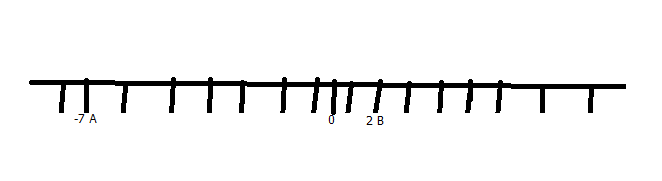 Ոչ10․ Ճի՞շտ են արդյոք հետևյալ պնդումները․ա) Նույն բացարձակ արժեքն(մոդուլը) ունեցող երկու ամբողջ թվերն իրար հավասար են։բ) Երկու ամբողջ թվերից ավելի մեծ է այն թիվը, որի բացարձակ արժեքն ավելի մեծ է։Խնդիրներ կրկնության համար11․ Շենքի բարձրությունը 30 մ է։ Նրա երկարությունը բարձրության 180%-ն է, իսկ լայնությունը՝ 60%-ը։ Գտիր շենքի ծավալը։ 30/100x180=5430/100x60=1830x54x18=29160մ13․ Գտիր համեմատության անհայտ անդամը :ա)3/2 =27/18բ) 2/4=18/36գ) 5/7 = 45/63դ) 6/8 = 24/3214․ Մի թիվը 5 անգամ մեծ է մյուսից։ Գտիր այդ թվերը, եթե դրանց գումարը հավասար է 60-ի։10, 5015․ Պահեստում 5000կգ մթերք կար։ Առաջին օրը պահեստից տարան ամբողջ մթերքի 30%-ը, երկրորդ օրը՝ մնացածի 20%-ը։ Քանի՞ կիլոգրամ մթերք մնաց պահեստում։5000-4200=800Լրացուցիչ առաջադրանք1․ Գտիր գումարըա) -10 + 5 =-5բ) -4 + 8 =4գ) 25 + (-10) =15դ) 2 + (-41) =-39ե) -3 + (-27) =-30զ) -47 + 57 =102․ Թիվը ներկայացրու տարբեր նշանով երկու ամբողջ թվերի գումարի տեսքով․ա) -3 = -2+(-1)բ) +5 =2+3գ) -12 =-6+(-6)դ) -100 =-50+(-50)ե) +9 =6+3զ) +21 =20+13․ Ի՞նչ դրական թիվ պետք է գրել աստղանիշի փոխարեն, որպեսզի ստացվի հավասարություն․ա) -10 + (-10) = 0բ) -5 + 10 = +5գ) -11 + 2 = -9դ) -3 + (-7) = -10ե) -16 + 5 = -11զ) 100 + (-200) = -1004․ Գտիր 60 թվի բոլոր բաժանարարները։1, 2, 3, 4, 5, 6, 10, 12, 15, 20, 30, 605․ A և B կետերի հեռավորությունը 540 կմ է։ A-ից B գնացող գնացքը ընթանալով 60 կմ/ժ արագությամբ, A-ից դուրս գալուց 7 ժամ անց՝ ժամը 21։50-ին, հասավ ճանապարհին գտնվող C  կայարանը։ Այդ նույն ժամին C հասավ մի գնացք, որը B-ից դուրս էր եկել 18։50-ին։ Որքա՞ն էր երկրորդ գնացքի արագությունը։ 140Գումարելիների նշաններըԳումարի նշանըԳումարելիների մոդուլներըԳումարի մոդուլըՄոդուլների տարբերությունըԳումարի և գումարելիների նշաններիհամեմատումը                         տարբեր«−»|3|=3       |−7|=7|−4|=4|−7|−|3|=4  7−3=4(−4) արդյունքի նշանը համընկնում է ավելի մեծ մոդուլով թվի նշանի հետ՝(−7)Գումարելիների նշաններըԳումարի նշանըԳումարելիների մոդուլներըԳումարի մոդուլըՄոդուլների տարբերությունըԳումարի և գումարելիների նշանների  համեմատումը               տարբեր«+»|−3|=3       |7|=7|4|=4|7|−|−3|=4    7−3=44 արդյունքի նշանը համընկնում է ավելի մեծ մոդուլով թվի նշանի հետ՝ 7